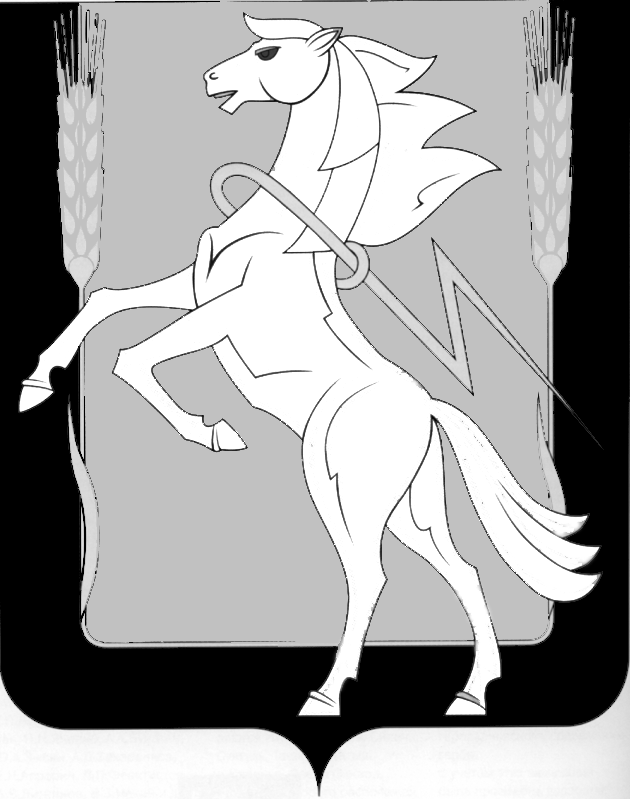 Совет депутатов Алишевского сельского поселенияСосновского муниципального района Челябинской областичетвертого  созываР Е Ш Е Н И Еот   23 декабря 2022 года № 117Об утверждении Порядка дополнительного использования собственных материальных ресурсов и финансовых средств администрации Алишевского сельского поселения для осуществления части переданных ей полномочий по решению вопросов местного значения администрации Сосновского муниципального районаРуководствуясь ст. 14,15 Федерального закона от 06.10.2003 № 131-ФЗ 
«Об общих принципах организации местного самоуправления в Российской Федерации», п. 2 ст. 5 Устава Алишевского сельского поселения Сосновского муниципального района, а так же в целях обеспечений выполнения органами местного самоуправления Алишевского сельского поселения осуществления части полномочий по решению вопросов местного значения Сосновского муниципального района, Совет депутатов Алишевского сельского поселения РЕШАЕТ:Утвердить прилагаемый Порядок дополнительного использования собственных материальных ресурсов и финансовых средств Администрации Алишевского сельского поселения для осуществления части переданных ей полномочий по решению вопросов местного значения Администрации Сосновского муниципального района, в соответствии с Приложением  к настоящему решению.Настоящее Решение опубликовать на официальном сайте Администрации Сосновского муниципального района (http://Сосновский74.рф, регистрация в качестве сетевого издания: ЭЛ № ФС 77-83938 от 16.09.2022г.) и разместить на официальном сайте Алишевского сельского поселения Сосновского муниципального района в сети «Интернет».Решение вступает в силу со дня его официального опубликования.Приложение к решению Совета депутатовАлишевского сельского поселенияот «23» декабря 2022 г. № 117Порядок дополнительного использования собственных материальных ресурсов и финансовых средств Администрации Алишевского сельского поселения для осуществления части переданных ей полномочий по решению вопросов местного значения Администрации Сосновского муниципального района 1. Настоящий Порядок разработан в соответствии с частью ст. 14,15 Федерального закона от 06.10.2003 № 131-ФЗ «Об общих принципах организации местного самоуправления в Российской Федерации» и регламентирует организационные основы дополнительного использования собственных материальных ресурсов и финансовых средств администрацией Алишевского сельского поселения при осуществлении ею переданных полномочий (или части полномочий) по решению вопросов местного значения администрации Сосновского муниципального района (далее - переданных полномочий).2. Передача части полномочий администрации Сосновского муниципального района администрации Алишевского сельского поселения осуществляется в соответствии с Соглашением о передаче администрации Алишевского сельского поселения осуществления части полномочий администрации Сосновского муниципального района (далее – Соглашение).3. Собственные материальные ресурсы и финансовые средства на исполнение переданных полномочий дополнительно используются в целях обеспечения исполнения переданных полномочий в соответствии с заключенными Соглашениями надлежащим образом в полном объеме и с соблюдением норм законодательства, при условии утверждения расходов на соответствующие цели в бюджете муниципального образования Алишевского сельское поселение на текущий финансовый год.4. Собственные материальные ресурсы и финансовые средства на исполнение переданных полномочий дополнительно используются в случаях недостаточности финансовых средств, предоставленных бюджету муниципального образования Алишевского сельское поселение в виде межбюджетных трансфертов из бюджета администрации Сосновского муниципального района на обеспечение передаваемых полномочий в текущем финансовом году в соответствии с заключенными Соглашениями. 5. Собственные материальные ресурсы и финансовые средства на исполнение переданных полномочий дополнительно используются строго на цели, указанные в Соглашении, и в пределах средств, утвержденных в бюджете муниципального образования Алишевское сельское поселение на текущий финансовый год.6. Право дополнительного использования собственных материальных ресурсов и финансовых средств возникает после перечисления части средств межбюджетных трансфертов из бюджета администрации Сосновского муниципального района в бюджет муниципального образования Алишевское сельское поселение в соответствии с заключенным Соглашением.7. Кредиторская задолженность по расходам, предусмотренным дополнительным финансированием из бюджета муниципального образования Алишевское сельское поселение на осуществление переданных полномочий на конец текущего финансового года не допускается.8. Контроль за дополнительным использованием собственных материальных ресурсов и финансовых средств администрации Алишевского сельского поселения осуществляется в соответствии с законодательством Российской Федерации.Глава Алишевского сельского поселенияМ.П._______________    Б. М. Фахрисламов      Председатель Совета депутатов     Алишевского сельского поселения                                                         М.П.      ________________      Кузнецова В.Г.